โครงการรณรงค์ลดสถิติอุบัติเหตุจากการทำงานให้เป็นศูนย์ ปี 2564(Zero Accident Campaign 2021) ประจำปีงบประมาณ พ.ศ. 2564 (รหัส 64-01401)ลักษณะโครงการ/กิจกรรม	โครงการต่อเนื่องสนองยุทธศาสตร์ชาติ 20 ปี	ยุทธศาสตร์ที่ 4 การสร้างโอกาสและความเสมอภาคทางสังคมสนองแผนงาน (หลัก)	แผนงานยุทธศาสตร์สร้างหลักประกันสังคมแผนปฏิบัติการด้านแรงงาน	แนวทางที่ 2 การคุ้มครองและเสริมสร้างความมั่นคง หลักประกันในการทำงาน(พ.ศ. 2563 – 2565)	และคุณภาพชีวิตที่ดีแผนปฏิบัติการ สสปท. 5 ปี	แนวทางที่ 4 ส่งเสริมคุณภาพการให้บริการ พัฒนาความเข้มแข็งเครือข่าย วาระแรก 3 ปี (63-64)	ความปลอดภัยกลยุทธ์ สสปท.	4.1 การสร้างแรงจูงใจในการเข้าร่วมกิจกรรมด้านความปลอดภัย อาชีวอนามัย และสภาพแวดล้อมในการทำงาน                                          4.3 สนับสนุนวัฒนธรรมความปลอดภัยในกลุ่มเด็กและเยาวชน ผลผลิต/โครงการ	สถานประกอบกิจการได้รับการส่งเสริม และพัฒนาการจัดการความปลอดภัยและอาชีวอนามัย1. หลักการและเหตุผล	การรณรงค์ลดสถิติอุบัติเหตุจากการทำงานให้เป็นศูนย์เป็นกิจกรรมที่ส่งเสริมให้สถานประกอบกิจการมีการดำเนินงานด้านความปลอดภัย อาชีวอนามัย และสภาพแวดล้อมในการทำงานและมีเป้าหมายที่ชัดเจนในการลดอัตราสถิติการประสบอันตรายจากการทำงานที่มีผลให้ลูกจ้างหยุดงานหรือสูญเสียวันทำงานเพื่อให้บรรลุเป้าหมายของโครงการ และให้ทุกคนในองค์กรมีส่วนร่วมดำเนินกิจกรรมรณรงค์ด้านความปลอดภัย อาชีวอนามัย และสภาพแวดล้อมในการทำงานในรูปแบบต่าง ๆ 	การรณรงค์ลดสถิติอุบัติเหตุจากการทำงานให้เป็นศูนย์จะบรรลุผลสัมฤทธิ์ได้ต้องประกอบด้วยหลักการพื้นฐาน 3 ประการคือ	(1) ผู้บริหารมีความมุ่งมั่น		ผู้บริหารระดับสูงขององค์กรต้องให้ความสำคัญกับการดูแลความปลอดภัยและอาชีวอนามัยของลูกจ้างมีความมุ่งมั่นในการสร้างวัฒนธรรมความปลอดภัยโดยมีการกำหนดนโยบายที่ชัดเจนให้การสนับสนุนและเป็นผู้นำในการริเริ่มดำเนินการเพื่อลดสถิติการประสบอันตรายจากการทำงานให้เป็นศูนย์	(2) มีการบริหารจัดการ		 สถานประกอบกิจการต้องมีการจัดการความปลอดภัยอาชีวอนามัยและสภาพแวดล้อม
ในการทำงานโดยถือเป็นส่วนหนึ่งของโครงสร้างและระบบการบริหารจัดการธุรกิจซึ่งอย่างน้อยต้องมีกิจกรรมหลักคือการประเมินอันตราย และจัดทำแผนการดำเนินการและการควบคุมความเสี่ยงรวมทั้งการกำหนดบทบาทและหน้าที่ความรับผิดชอบให้ผู้บริหารหัวหน้างานและลูกจ้างและบูรณาการกิจกรรมด้านความปลอดภัยและ
อาชีวอนามัยเข้ากับการดำเนินการของสถานประกอบกิจการ(3) การมีส่วนร่วม 	สถานประกอบกิจการต้องเสริมสร้างให้เกิดความร่วมมือและความมุ่งมั่นของบุคลากรทุกระดับในองค์กรดำเนินการเพื่อลดอุบัติเหตุและอันตรายในสถานประกอบกิจการโดยมีกิจกรรมเพื่อการแลกเปลี่ยนองค์ความรู้ รับฟังข้อคิดเห็นและประสบการณ์ด้านความปลอดภัยและอาชีวอนามัยรวมทั้งจัดกิจกรรมที่ทุกคนในองค์กรมีส่วนร่วมเพื่อป้องกันและแก้ไขปัญหาความไม่ปลอดภัยอย่างจริงจัง	สถาบันส่งเสริมความปลอดภัย อาชีวอนามัย และสภาพแวดล้อมในการทำงาน (องค์การมหาชน) เป็นหน่วยงานที่มีหน้าที่ในการขับเคลื่อนภารกิจการรณรงค์ส่งเสริมและแก้ไขปัญหาเกี่ยวกับความปลอดภัย อาชีวอนามัย และสภาพแวดล้อมในการทำงาน เล็งเห็นถึงความสำคัญของหลักการพื้นฐาน 3 ข้อ ดังกล่าวในการลดสถิติการประสบอันตรายในสถานประกอบกิจการให้เป็นศูนย์จึงจัดทำ “โครงการรณรงค์ลดสถิติอุบัติเหตุจากการทำงานให้เป็นศูนย์ ปี 2564 (Zero Accident Campaign 2021)” ขึ้นเพื่อเป็นกิจกรรมการรณรงค์ส่งเสริมให้สถานประกอบกิจการมีความมุ่งมั่นในการป้องกันการเกิดอุบัติเหตุหรือเจ็บป่วยจากการทำงานโดยมีเป้าหมายการลดสถิติการประสบอันตรายในสถานประกอบกิจการให้เป็นศูนย์ผ่านการวางแผนและบริหารจัดการความปลอดภัยอาชีวอนามัยและสภาพแวดล้อมในการทำงานอย่างต่อเนื่องยังผลให้เกิดวัฒนธรรมความปลอดภัยอย่างเป็นรูปธรรมอย่างยั่งยืนเพื่อแรงงานปลอดภัยและสุขภาพอนามัยดี2. วัตถุประสงค์2.1 เพื่อให้สถานประกอบกิจการดำเนินการรณรงค์ลดสถิติการประสบอันตรายจากการทำงานของลูกจ้างในสถานประกอบกิจการให้เป็นศูนย์โดยการมีส่วนร่วมของทุกคนในองค์กร2.2 เพื่อประกาศเกียรติคุณและสร้างแรงจูงใจแก่สถานประกอบกิจการที่ดำเนินการลดสถิติการประสบอันตรายจากการทำงานให้เป็นศูนย์ได้อย่างต่อเนื่อง2.3 เพื่อสนับสนุนให้มีการดำเนินกิจกรรมเพื่อสร้างความปลอดภัยในการทำงานให้เกิดขึ้นในสถานประกอบกิจการอย่างยั่งยืน2.4 เพื่อให้สถานประกอบกิจการมีวัฒนธรรมด้านความปลอดภัยที่เป็นรูปธรรม3. เป้าหมาย	3.1 สถานประกอบกิจการทุกประเภท ทุกขนาดทั่วประเทศ จำนวน 600 แห่ง สมัครใจเข้าร่วมโครงการฯและลดสถิติการประสบอันตรายในสถานประกอบกิจการ	3.2 นายจ้าง ลูกจ้าง และเจ้าหน้าที่ภาครัฐที่เกี่ยวข้องได้รับการส่งเสริมและพัฒนาองค์ความรู้เกี่ยวกับการบริหารและการจัดการด้านความปลอดภัย อาชีวอนามัย และสภาพแวดล้อมในการทำงานเพื่อลดสถิติอุบัติเหตุจากการทำงานให้เป็นศูนย์4. ผลผลิต4.1 ผลผลิตและตัวชี้วัด4.2 ผลลัพธ์และตัวชี้วัด5. ระยะเวลาดำเนินการ	เริ่มต้น ตุลาคม 2563 – สิ้นสุด กันยายน 25646. สถานที่ดำเนินการ	สถานประกอบกิจการทั่วประเทศเข้าร่วมกิจกรรมรณรงค์ลดสถิติอุบัติเหตุจากการทำงานให้เป็นศูนย์ 7. ขั้นตอนการดำเนินการ	กิจกรรมการรณรงค์ลดสถิติอุบัติเหตุจากการทำงานให้เป็นศูนย์ประจำปี 2564 
(Zero Accident Campaign 2021) ประกอบด้วยขั้นตอน ดังนี้7.1 ประกาศชี้แจงแนวทางการรับสมัครเข้าร่วมโครงการ และเงื่อนไขหลักเกณฑ์การคัดเลือก 7.2 การประชาสัมพันธ์โครงการ หลักเกณฑ์ การรับสมัคร วิธีการสมัครผ่านสื่อต่างๆ ดังนี้ เว็บไซต์ www.tosh.or.th  เว็บไซต์ www.oshthai.org  เว็บไซต์ www.labour.go.th  ประสานสำนักงานสวัสดิการและคุ้มครองแรงงานจังหวัดและสำนักงานสวัสดิการและคุ้มครองแรงงานกรุงเทพมหานครและศูนย์ความปลอดภัยในการทำงานเขต เพื่อประชาสัมพันธ์ให้ สถานประกอบกิจการสมัครเข้าร่วมโครงการฯ7.3 รับสมัครทางระบบอิเล็กทรอนิกส์7.4 ตรวจสอบและประกาศผลสถานประกอบกิจการที่ผ่านหลักเกณฑ์ให้ได้รับการประกาศเกียรติคุณ   การมอบประกาศเกียรติคุณสถานประกอบกิจการที่สามารถดำเนินการตามหลักเกณฑ์ของโครงการฯ ได้   อย่างถูกต้องและครบถ้วน	7.5 การจัดพิธีมอบโล่ประกาศเกียรติคุณระดับแพลทินัม ระดับทอง ระดับเงิน และระดับทองแดง 1 ครั้ง กระบวนการ/ขั้นตอนของโครงการ8. งบประมาณ 1,000,000 บาท (หนึ่งล้านบาทถ้วน)หมายเหตุ  ขอถัวจ่ายทุกรายการ9. ผู้รับผิดชอบ/หน่วยงานที่รับผิดชอบนายศุภชัย แสงพวง ตำแหน่ง นักส่งเสริมความปลอดภัยชำนาญการ	สำนักฝึกอบรมและส่งเสริม10. การติดตามและประเมินผลเชิงปริมาณ  1.จำนวนสถานประกอบกิจการเข้าร่วมโครงการไม่น้อยกว่า 600 แห่งเชิงคุณภาพ 2. ร้อยละของสถานประกอบกิจการที่ไม่สูญเสียชั่วโมงทำงาน ร้อยละ 10011. ผลที่คาดว่าจะได้รับ      11.1 สถานประกอบกิจการมีการรณรงค์ลดสถิติการประสบอันตรายจากการทำงานของลูกจ้างในสถานประกอบกิจการให้เป็นศูนย์โดยการมีส่วนร่วมของทุกคนในองค์กร      11.2 นายจ้าง ลูสถานประกอบกิจการมีการรส่งเสริมด้านความปลอดภัยอาชีวอนามัย และสภาพแวดล้อมในการทำงานอย่างต่อเนื่อง      11.3 สถานประกอบกิจการสามารถสร้างวัฒนธรรมความปลอดภัยให้เกิดขึ้นในองค์กรอย่างยั่งยืน	      11.4 ลูกจ้างในสถานประกอบกิจการมีความปลอดภัยและสุขภาพอนามัยที่ดีรวมทั้งมีคุณภาพชีวิตที่ดี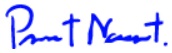 					 ...................................................ผู้เสนอโครงการ         (นางสาวพรรณทิวา  นวะมะรัตน์)          ผู้อำนวยการสำนักฝึกอบรมและส่งเสริม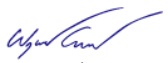 					 ...................................................ผู้รับผิดชอบโครงการ         					 (นายพฤทธ์ฤทธิ์  เลิศลีลากิจจา)รองผู้อำนวยการสถาบันส่งเสริมความปลอดภัย อาชีวอนามัย และสภาพแวดล้อมในการทำงาน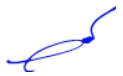 		         ...................................................ผู้อนุมัติโครงการ
            	             (นายวรานนท์ ปีติวรรณ)ผู้อำนวยการสถาบันส่งเสริมความปลอดภัย อาชีวอนามัย และสภาพแวดล้อมในการทำงานผลผลิตตัวชี้วัดค่าเป้าหมายสถานประกอบกิจการเข้าร่วมกิจกรรมรณรงค์ลดสถิติอุบัติเหตุจากการทำงานให้เป็นศูนย์เชิงปริมาณจำนวนสถานประกอบกิจการเข้าร่วมโครงการเชิงคุณภาพร้อยละของสถานประกอบกิจการที่ไม่สูญเสียชั่วโมงทำงาน ไม่น้อยกว่า 600 แห่งร้อยละ 100ผลลัพธ์ตัวชี้วัดค่าเป้าหมายสถานประกอบกิจการมีการรณรงค์ส่งเสริมด้านความปลอดภัยอาชีวอนามัย และสภาพแวดล้อมในการทำงานอย่างต่อเนื่องสถานประกอบกิจการที่เข้าร่วมโครงการมีสถิติการประสบอันตรายจากการทำงานในภาพรวมของประเทศลดลงลดลงร้อยละ 5 ทุกปีกิจกรรมระยะเวลาดำเนินการระยะเวลาดำเนินการระยะเวลาดำเนินการระยะเวลาดำเนินการระยะเวลาดำเนินการระยะเวลาดำเนินการระยะเวลาดำเนินการระยะเวลาดำเนินการระยะเวลาดำเนินการระยะเวลาดำเนินการระยะเวลาดำเนินการระยะเวลาดำเนินการกิจกรรมพ.ศ.2563พ.ศ.2563พ.ศ.2563พ.ศ.2564พ.ศ.2564พ.ศ.2564พ.ศ.2564พ.ศ.2564พ.ศ.2564พ.ศ.2564พ.ศ.2564พ.ศ.2564กิจกรรมต.คพ.ยธ.คม.คก.พมี.คเม.ยพ.คมิ.ยก.คส.คก.ย1.จัดจ้างเจ้าหน้าที่ประสานงานในโครงการ จำนวน 2 คน2.ค่าเช่าบริการโดเมนระบบและปรับปรุงระบบการสมัครในเว็บไซต์3. กำหนดหลักเกณฑ์และรูปแบบของการคัดเลือกสถานประกอบกิจการ4. ประกาศชี้แจงแนวทางการรับสมัครเข้าร่วมโครงการและเงื่อนไขเกณฑ์การคัดเลือก5. รับสมัครและตรวจสอบคุณสมบัติสถานประกอบกิจการที่เข้าร่วมโครงการ (สามารถลงทะเบียนสมาชิกกรอกข้อมูลเบื้องต้นและขอรหัสผ่าน) 6. รับสมัครเข้ารับการประกาศเกียรติคุณ (สถานประกอบกิจการยื่นชั่วโมงการทำงานและแนบเอกสารในระบบ)7. รับเอกสารตัวจริงจากสถานประกอบกิจการ  8. ตรวจสอบความถูกต้องของเอกสาร 9. ประกาศผลสถานประกอบกิจการที่ผ่านตามเกณฑ์ที่กำหนด  10. จัดทำโล่และใบประกาศเกียรติคุณ 11. แจ้งกำหนดการรับโล่ประกาศเกียรติคุณและใบประกาศแก่สถานประกอบกิจการ 12. จัดพิธีมอบโล่ประกาศเกียรติคุณ 13. สรุปและประเมินผลรายการงบประมาณรายละเอียดงบประมาณค่าใช้จ่ายในการจัดทำโล่รางวัลและประกาศเกียรติคุณค่าใช้จ่ายในการจัดทำโล่รางวัลและประกาศเกียรติคุณค่าใช้จ่ายในการจัดทำโล่รางวัลและประกาศเกียรติคุณค่าใช้จ่ายในการจัดทำโล่ 390,000600 โล่ x 650 บาทค่าใช้จ่ายจัดทำประกาศเกียรติคุณ 150,000600 ใบ x 250 บาทค่าจ้างเจ้าหน้าที่ประจำโครงการ432,00018,000 บาท x 2 คน x 12 เดือนค่าใช้จ่ายอื่นๆ (วัสดุสำนักงาน ค่าเช่าใช้บริการโดเมนระบบ การจัดงานพิธีมอบรางวัล) 28,000รวมงบประมาณ1,000,000คะแนนการดำเนินงานคะแนนการดำเนินงาน1400-449 แห่ง1ร้อยละ 882450-499 แห่ง2ร้อยละ 913500-549 แห่ง3ร้อยละ 944550-599 แห่ง4ร้อยละ 975600 แห่ง ขึ้นไป5ร้อยละ 100